بسم الله الرحمن الرحيم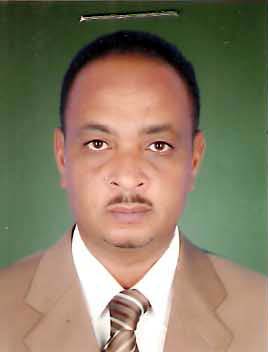 سيـــــــــــــرة ذاتيـــــــــــــــةبيـــــــانات أساسيـــــــــــــــةالاســــــــــــــــــــــــــم: أحمد إلياس الخضر محمدتاريخ ومكان الميـــــــــــلاد:  1970م / السودان / ولاية الجزيرة / مدينة الكاملين الديانــــــــــــــــــة: مســــــــــــــــــلمالجنسيـــــــــــــــة: ســــــــــــــودانيالحـالة الاجتماعية: متزوج وأب لأربعة أطفالالمهنـــــــــــــــــة: أستاذ جامعي (أستاذ مساعد) بقسم العلاقات العامة والإعلان / كلية الدعوة والإعلام / جامعة القرآن الكريم والعلوم الإسلامية.حاليـــــــــــــــا: عضو هيئة تدريس بدرجة (أستاذ مشارك) بقسم العلاقات العامة والإعلان / كلية الفنون والإعلام / جامعة مصراته / بدولة ليبيا (إعارة).عنوان السكن الحـــــــــــالي:   ليبيا / مدينة مصراته / شارع بنغازي / جوار كلية الآداب ـ جامعة مصراتههاتف جـــــــــــــــــــــــــوال: 00218-911497754  أو 00218-945352617المراحل التعليميـــــــــــــــة: المرحلة الابتدائية: مدرسة الكاملين الابتدائية الغربية بنين.المرحلة المتوسطة: مدرسة الكاملين المتوسطة (أ) بنين.المرحلة الثانوية: مدرسة الكاملين الثانوية بنين.المرحلة الجامعية: جامعة القرآن الكريم والعلوم الإسلامية / كلية الدعوة والإعلام / بكالوريوس الاتصال والعلاقات العامة بتقدير عام جيد جدا مع مرتبة الشرف في العام 1995م.الدراســـات فوق الجامعيــــــــة: 1/ ماجستير في الاعلام الدولي ــ كلية الدراسات العليا والبحث العلمي ــ جامعة القرآن الكريم والعلوم الإسلامية ــ بتقدير (جيد جدا) في العام 1999م وعنوان الرسالة : المجتمع السوداني في ظل التدفق الإعلامي الدولي ــ الواقع وكيفية المواجهة من منظور إسلامي.2/ دكتوراه في الإعلام ــ تخصص العلاقات العامة والإعلان ــ كلية الدراسات العليا والبحث العلمي ــ جامعة القرآن الكريم والعلوم الإسلامية ــ بتقدير (ممتاز) في العام2008 م وعنوان الرسالة : الإعلان التلفزيوني وقيم المجتمع المسلم في إطار العولمة ــ دراسة تأصيلية بالتطبيق على عينة من إعلانات تلفزيوني السودان ودبي.الدورات التدريبية والكورســـــــــــات:1/ دورة تدريبية بمركز ترقية وتطوير أداء أعضاء هيئة التدريس ــ جامعة الخرطوم.2/ دورة في اللغة الإنجليزية (المستوى الأول ــ المستوى الخامس) ــ منظمة المؤتمر الإسلامي ــ المعهد الإسلامي للترجمة.3/ برنامج تدريبي في مجال نظم الجودة والاعتماد في التعليم العالي ــ المجلس العربي للدراسات العليا والبحث العلمي لاتحاد الجامعات العربية ــ بجامعة القاهرة.4/ دورة تدريبية متخصصة في أساسيات العمل الإذاعي والتليفزيوني ــ الهيئة السودانية للإذاعة والتليفزيون.5/ دورة متقدمة في الإنتاج الرقمي التلفازي ــ مركز ماكلاند للتدريب الصحفي.6/ دورة في معالجة البيانات والنصوص وإدارة الأعمال والإنترنت ــ مركز بحوث القرآن الكريم والسنة النبوية ــ جامعة القرآن لكريم والعلوم الإسلامية.7/ دورة دراسية حول قضايا مناهج التأصيل المعرفي ــ مركز بحوث القرآن الكريم والسنة النبوية ــ جامعة القرآن لكريم والعلوم الإسلامية.8/ دورة القيم الإسلامية في علوم الاتصال ــ مركز بحوث القرآن الكريم والسنة النبوية ــ جامعة القرآن لكريم والعلوم الإسلامية.9/ كورس دراسات الحاسب الآلي ــ الأكاديمية الأهلية للكمبيوتر والتكنولوجيا.10/ كورس في اللغة الإنجليزية ــ المعهد الأهلي الحديث.11/ كورس التصوير الإلكتروني ـ كلية الدعوة والإعلام ــ جامعة القرآن الكريم والعلوم الإسلامية.الخبرات العمليــــــــــــــــــة:1/ مساعد تدريس بقسم الاتصال والعلاقات العامة / كلية الدعوة والإعلام / جامعة القرآن الكريم والعلوم الإسلامية (1997ــ 1998م).2/ محاضر بقسم الاتصال والعلاقات العامة ( العلاقات العامة والإعلان حاليا) (1999م ــ 2007م)3/ أستاذ مساعد بقسم العلاقات العامة والإعلان / كلية الدعوة والإعلام / جامعة القرآن الكريم والعلوم الإسلامية (2008ــ حتى الآن).4/ رئيس قسم الاتصال والعلاقات العامة / كلية الدعوة والإعلام / جامعة القرآن الكريم والعلوم الإسلامية (1999م ــ 2004)5/ رئيس قسم العلاقات العامة والإعلان / كلية الدعوة والإعلام / جامعة القرآن الكريم والعلوم الإسلامية (2008م ــ 2013م).6/ عضو هيئة تدريس بدرجة أستاذ مساعد بقسم الإعلام / كلية الآداب / جامعة سرت / ليبيا.(2013 ـ 2015م)7/ عضو هيئة تدريس بدرجة أستاذ مساعد بقسم العلاقات العامة والإعلان ـ كلية الفنون والإعلام ـ جامعة مصراته ( 2015م وحتى مايو 2018م)8/ عضو هيئة تدريس بدرجة أستاذ مشارك بقسم العلاقات العامة والإعلان ـ كلية الفنون والإعلام ـ جامعة مصراته (مايو 2018م حتى الآن)9/ رئيس قسم العلاقات العامة والإعلان بكلية الفنون والإعلام ـ جامعة مصراته (2015 م ـ ابريل 2018م)10/ التدريس والإشراف بمرحلة الماجستير ( 2011م وحتى الآن ) عضوية المجالس العلميـــــــــة والاتحادات:1/ عضو المجلس العلمي لكلية الدعوة والإعلام ــ جامعة القرآن الكريم والعلوم الإسلامية (1999م ــ 2004م).2/ عضو المجلس العلمي لكلية الدعوة والإعلام ــ جامعة القرآن الكريم والعلوم الإسلامية (2008م ــ 2013م).3/ عضو مجلس أساتذة جامعة القرآن الكريم والعلوم الإسلامية (1999م ــ 2004م).4/ عضو مجلس أساتذة جامعة القرآن الكريم والعلوم الإسلامية (2008م ــ 2013م). 5/ عضو لجنة البحوث والدراسات العليا / كلية الدعوة والإعلام / جامعة القرآن الكريم والعلوم الإسلامية (2008م ــ 2013م).6/ عضو المجلس الفني للتدريب الإعلامي بمركز الإنتاج الإعلامي والتدريب / جامعة القرآن الكريم والعلوم الإسلامية (2008م ــ 2013م).7/ عضو الاتحاد العام للصحافيين السودانيين8/ عضو المجلس العلمي لقسم الإعلام بكلية الآداب / جامعة سرت / ليبيا. (2013ـ 2015م)9/ رئيس المجلس العلمي لقسم العلاقات العامة والإعلان بكلية الفنون والإعلام / جامعة مصراته.( 2015م حتى ابريل 2018م )10/ حاليا : عضو المجلس العلمي لكلية الفنون والإعلام ولقسم العلاقات العامة والإعلان ـ جامعة مصراته الأوراق البحثية المنشورة1/ العلاقات العامة وإدارة اتصالات الأزمة 2/ الصورة الذهنية في مجال العلاقات العامة ( المفهوم والعوامل المؤثرة )3/ العوامل المؤثرة على فاعلية لإعلان4/ تأثير الإعلام في تشكيل الرأي العام ( مؤتمر علمي )المشاركات والأنشـــــــطة:1/ المشاركة في وضع وتخطيط المناهج لقسم العلاقات العامة والإعلان من خلال مؤتمري النظام التعليمي الثاني (2003م) والثالث (2008م) / جامعة القرآن الكريم والعلوم الإسلامية.2/ أستاذ متعاون مع بعض الجامعات السودانية في تدريس المواد الإعلامية ومواد التخصص في مجال العلاقات العامة والإعلان.3/ المشاركة في مؤتمر التكامل المعرفي بين علوم الوحي وعلوم الكون (2009م) جامعة القرآن الكريم والعلوم الإسلامية.4/ المشاركة في العديد من الدورات التدريبية لبعض مؤسسات الدولة.5/ المشاركة في وضع المناهج لتخصص العلاقات العامة لبعض الجامعات السودانية.6/ المشاركة في تصميم وتنفيذ بعض الخطط الإعلامية لجهات مختلفة.7/ أستاذ بكلية الدراسات العليا والبحث العلمي (مرحلة الماجستير)/ جامعة القرآن الكريم والعلوم الإسلامية.8/ الإشراف والمناقشة للعديد من رسائل الماجستير والدكتوراه.9/ المشاركة في افتتاح تخصص العلاقات العامة والإعلان كشعبة بقسم الإعلام / كلية الآداب / جامعة سرت / ليبيا.وهذا من فضل الله عليللاتصـــــــــــــــال:هاتف جوال:  00218-911497754  أو 00218-945352617 (ليبيا) حاليا00249912103131 أو00249122760750 السودان (شهر أغسطس فقط)بريد إلكتروني:  d.ahmedely70@gmail.com